АДМИНИСТРАЦИЯ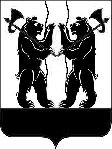 ЯРОСЛАВСКОГО МУНИЦИПАЛЬНОГО РАЙОНАПОСТАНОВЛЕНИЕ11.09.2019                                                                                                                             № 1693О внесении изменений в постановлениеАдминистрации ЯМР от 16.07.2018 № 1579«Об утверждении административного регламента предоставления муниципальной услуги по предоставлению общественным объединениям, осуществляющим социальную поддержку и защиту отдельных категорий граждан на территории Ярославского муниципального района, субсидии                                на финансирование расходов, связанных                      с осуществлением ими своей уставной деятельности, в том числе проведением мероприятий» Во исполнение требований федеральных законов от 27 июля 2010 года                   № 210-ФЗ «Об организации предоставления государственных и муниципальных услуг», от 19.07.2018 № 204-ФЗ «О внесении изменений в Федеральный закон "Об организации предоставления государственных и муниципальных услуг" в части установления дополнительных гарантий граждан при получении государственных                  и муниципальных услуг», Администрация района п о с т а н о в л я е т:Внести в Административный регламент предоставления муниципальной услуги по предоставлению общественным объединениям, осуществляющим социальную поддержку и защиту отдельных категорий граждан на территории Ярославского муниципального района, субсидии на финансирование расходов, связанных с осуществлением ими своей уставной деятельности, в том числе проведением мероприятий, утвержденный постановлением Администрации Ярославского муниципального района  от 16.07.2018 № 1579, следующие изменения:- пункт 5.10. раздела 5. изложить в следующей редакции:«5.10. В случае признания жалобы подлежащей удовлетворению  в ответе заявителю, указанном в пункте 5.9. настоящего раздела, дается информация                          о действиях, осуществляемых органом, предоставляющим государственную услугу, органом, предоставляющим муниципальную услугу, многофункциональным центром либо организацией, в целях незамедлительного устранения выявленных нарушений при оказании государственной или муниципальной услуги, а также приносятся извинения за доставленные неудобства и указывается информация о дальнейших действиях, которые необходимо совершить заявителю в целях получения государственной  или муниципальной услуги.»;- раздел 5. дополнить пунктами 5.11. – 5.12. следующего содержания:«5.11. В случае признания жалобы не подлежащей удовлетворению   в ответе  заявителю,  указанном  в  пункте  5.9.  настоящего  раздела,  даются 2аргументированные разъяснения о причинах принятого решения, а также информация о порядке обжалования принятого решения.5.12. В случае установления в ходе или по результатам                          рассмотрения жалобы  признаков состава административного правонарушения                                 или преступления имеющиеся материалы незамедлительно направляются в органы прокуратуры.».»2. Опубликовать постановление в газете «Ярославский агрокурьер».3. Постановление вступает в силу со дня его официального опубликования.Глава Ярославского                                                                                   муниципального района                                                                 Н.В. ЗолотниковЗаместитель ГлавыАдминистрации ЯМР  по социальной политике                                ___________________               Е.В. Мартышкина«_____»__________2019Начальник управления правовогообеспечения и муниципального заказаАдминистрации ЯМР___________________               О.Ю. Килипченко«_____»__________2019Начальник управления труда и социальнойподдержки населения Администрации ЯМР___________________               Н.М. Федосеева«_____»__________2019Н.М. Федосеева 30-01-15, ____________Направить: в дело – 2 экз.УТ и СПН - 1 экз.